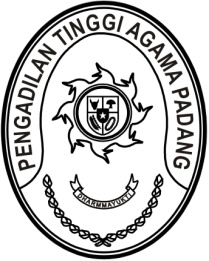 SURAT PERNYATAAN MELAKSANAKAN TUGASNomor : W3-A/       /KP.04.6/1/2023Yang bertanda tangan dibawah ini :Nama	:	Dr. Drs. H. Pelmizar, M.H.I.NIP	:	195611121981031009Pangkat/Golongan	:	Pembina Utama (IV/e)Jabatan	:	Ketua Pengadilan Tinggi Agama PadangDengan ini menyatakan dengan sesungguhnya, bahwa :Nama			: Elsa Rusdiana, S.E.NIP			: 198701252011012017Pangkat/Golongan 	: Penata Muda Tingkat I (III/b)Jabatan		: Analis Pengelolaan Keuangan APBN Ahli Muda
 			  Pengadilan Tinggi Agama PadangYang diangkat berdasarkan Keputusan Sekretaris Mahkamah Agung RI Nomor 1686/SEK/Kp.I/SK/XII/2022 Tanggal 02 Desember 2022, terhitung mulai tanggal                           1 Desember 2022 telah melaksanakan tugas sebagai Analis Pengelolaan Keuangan APBN Ahli Muda Pengadilan Tinggi Agama Padang dan berdasarkan Peraturan Presiden Republik Indonesia Nomor 4 Tahun 2021 diberikan tunjangan jabatan sebesar Rp1.100.000,-                 (satu juta seratus ribu rupiah). 	Demikianlah Surat Pernyataan ini saya buat dengan sesungguhnya dengan mengingat sumpah jabatan/Pegawai Negeri Sipil dan apabila dikemudian hari isi surat pernyataan ini ternyata tidak benar, yang mengakibatkan kerugian terhadap Negara, maka saya bersedia menanggung kerugian tersebut.	Asli Surat Pernyataan ini disampaikan kepada Kepala Kantor Pelayanan Perbendaharaan Negara di Padang.Padang, 3 Januari 2023	Ketua,Dr. Drs. H. Pelmizar, M.H.I.NIP. 195611121981031009Tembusan :Yth. Sekretaris Mahkamah Agung RI c.q. Kepala Biro Kepegawaian di Jakarta;Yth. Kepala Badan Kepegawaian Negara u.p. Deputi Tata Usaha Kepegawaian di Jakarta;Yth. Direktur Jenderal Badan Peradilan Agama Mahkamah Agung RI di Jakarta;Pegawai yang bersangkutan.